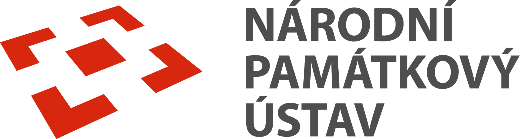 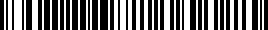 Národní památkový ústav, státní příspěvková organizaceIČO: 75032333, DIČ: CZ75032333,se sídlem: Valdštejnské nám. 162/3, PSČ 118 01 Praha 1 – Malá Strana,zastoupen: Mgr. et Mgr. Petr Spejchal, ředitel NPÚ – ÚPS v Prazesprávce objektu: XXXXzástupce pro věci technické: XXXXbankovní spojení: XXXXDoručovací adresa:Národní památkový ústav, územní památková správa v Prazeadresa: Sabinova 373/5, 130 00 Praha 3(dále jen „objednatel“)aJan JovbakIČO: 64907686, Fyzická osoba podnikající dle živnostenského zákona, zapsaná v živnostenském rejstříkuse sídlem: Lupáčova 805, Praha 3bankovní spojení: XXXXneplátce DPH (dále jen „zhotovitel“)jako smluvní strany uzavřely v souladu se zákonem č. 89/2012 Sb., občanský zákoník, ve znění pozdějších předpisů, níže uvedeného dne, měsíce a roku tentoDodatek č.4:Článek I.Předmět dodatku č.4Předmětem dodatku č.4 smlouvy o dílo č.j. NPU-420/82577/2023 (č. WAM 2004H1230015) pro stavební akci „SZ Konopiště – řemeslná oprava kamenné fasády přístavku s terasou vč. schodiště při jižním průčelí zámku“ je rozšíření předmětu plnění o vícepráce popsané příloze tohoto dodatku, které je nezbytné provést pro zdárné dokončení díla na základě nutnosti vyřešení nových nepředvídatelných skutečností, které se objevily v průběhu stavby. Po přesném zkušebním sesazení originálních pískovcových dílců na určená místa bylo v rámci kontrolního dne stavby 4. 4. 2024 zjištěno, že je nezbytné pro provedení rekonstrukce původní geometrie stěny ještě provést přesazení dvou žulových kvádrů do vyhovující polohy (tzn. polohy původní z doby vzniku schodiště v 19.st.), tak aby došlo k plynulé návaznosti žulových bloků na hrany pískovcových trnoží zábradlí a také nastavit umělým pískovcem vybrané trnože zábradlí v ložných spárách cca o 2,5 cm, aby došlo ke sjednocení šířky spár. Dále se jedná o vynucené úpravy a změny v oblasti spárování. Sondami byl zjištěn v průběhu stavby vyšší rozsah poškození spárování a existence skrytých, nevhodných, druhotně provedených a jak z památkového hlediska, tak i z hlediska dlouhodobé trvanlivosti, nevyhovujících výplní, které je nutné odstranit a nahradit kvalitní výplní pomocí injektáže vzhledem ke štíhlosti spár mezi pískovcovými prvky, s tím, že jejich povrch musí být v jedné rovině s povrchem pískovce a patinován tak, aby spáry zanikly. V soklovém zdivu z žulových bloků je památkovým garantem požadováno sjednocení a přespárování formou zapuštěných půlkruhových spár, dle dochovaného vzoru z doby výstavby schodiště dle návrhu arch. Jos. Mockera. Postup byl konzultován a odsouhlasen památkovým garantem, přizvaným statikem i objednatelem v rámci kontrolního dne 4. 4. 2024. Z důvodu náročnosti spárování se posouvá i termín dokončení II. etapy díla a termín předání díla bez vad a nedodělků.Specifikace nezbytných odsouhlasených víceprací - viz odsouhlasená cenová nabídka zhotovitele ze dne 7. 4. 2024, která je nedílnou přílohou tohoto dodatku.Tímto dodatkem se mění čl.II. odst.1. a čl.III., odst.1. smlouvy o dílo ve znění dodatku č.3. Ostatní ustanovení smlouvy zůstávají v platnosti.II.Doba plněníSmluvní strany se dohodly na provedení díla v následujících termínech:Dokončení II. etapy díla: 			do 15.07.2024Předání díla bez vad a nedodělků: 		do 25.07.2024Článek III.Cena a platební podmínkyTímto článkem se mění ustanovení čl.III., odst.1. smlouvy o dílo ve znění dodatku č.3 takto:Cena díla dle smlouvy o dílo ve znění dodatku č.3 ve výši:1 324 069,34 Kč bez DPH (neplátce DPH)(slovy: jedenmiliontřistadvacetčtyřitisícšedesátdevětkorunčeskýchtřicetčtyřihaléřů)Z toho připadá na:I. etapu v roce 2023 ……………… předpoklad 396 337,00 KčII.etapu v roce 2024 ……………… předpoklad 927 732,34 KčOdsouhlasené vícepráce …………………………………. 37 550,00 KčCena díla dle tohoto dodatku č.4 ve výši:1 361 619,34 Kč bez DPH (neplátce DPH)(slovy: jedenmiliontřistašedesátjednatisícšestsetdevatenáctkorunčeskýchtřicetčtyřihaléřů)Z toho připadá na: I. etapu v roce 2023 ……………… prostavěno 396 337,00 KčII. etapu v roce 2024 ………………………………… 965 282,34 KčIII.Ustanovení přechodná a závěrečnáTento dodatek je sepsán ve dvou vyhotoveních. Každá ze smluvních stran obdrží po jednom totožném vyhotovení.Tento dodatek nabývá platnosti dnem podpisu oběma smluvními stranami a účinnosti dnem uveřejnění v registru smluv dle zákona č. 340/2015 Sb. o registru smluv (zákon o registru smluv), jeho uveřejnění zajistí objednatel. Smluvní strany berou na vědomí, že tato smlouva může být předmětem zveřejnění i dle jiných právních předpisů.Informace k ochraně osobních údajů jsou ze strany NPÚ uveřejněny na webových stránkách XXXX v sekci „Ochrana osobních údajů“.Příloha: Odsouhlasená cenová nabídka nezbytných víceprací ze dne 7. 4. 2024V Praze, dne 9. 4. 2024…………………………………………..Mgr. et Mgr. Petr Spejchal, ředitel NPÚ – ÚPS v PrazeV Praze, dne 10. 4. 2024 …………………………………………..Jan Jovbak,zhotovitel